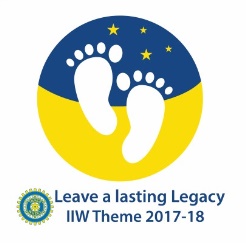 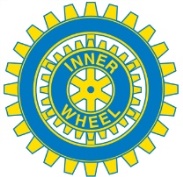 Stockholm Ekerö IWC                                                                                                                                     SverigeMånadsbrev nr 6 2017-2018 Stockholm Ekerö IW-klubbNästa sammankomst: Intercitymöte  IW-dagen onsdagen den 10 januari 2018 kl 12.00.Nästa månadsmöte: Tisdagen den 20 februari 2018 kl 12.00 (OBS! Lunchmöte!) Den som önskar bilskjuts från Brommaplan eller från någon busshållplats anmäler detta till Christel. Plats: Ekebyhovs slott, Björkuddsvägen 107, 178 34 Ekerö		     Program: Agnieszka Eriksson: Ronald Mc Donalds barnfond          Återbud: Avanmälan görs till Christer Naeslund, tel. 08-560 302 83 eller 070-256 96 03, senast söndagen den 18 februari 2018 kl. 12.00. Observera att senare återbud medför betalningsansvar. Pris: Dagens lunch, 150 kr.  Varmrätterna serveras med sallad alt grönsaker, smör & hembakt bröd, kaffe och liten kaka, loka och lättöl.Årets motto: ”Leave a lasting Legacy”President:           Christina Persson
Sekreterare:      Birgitta Liljeström Månadsmöte den 13 december 2017Delar av klubbstyrelsen, med Christina Persson som lucia, överraskade medlemmarna och en gäst med ett traditionellt luciatåg, något som uppskattades mycket. Ett dignande julbord serverades därefter. Alla fick möjlighet att sjunga ur det trevliga sånghäftet som Birgitta Renbjer hade gjort.Klubbärenden:Christina hälsade alla medlemmar välkomna, samt  kvällens gäst Gunilla Lindberg.Läs gärna senaste numret av Inner WheelNytt och besök IW’s hemsidor, både klubbens egen och den nationella. Kvällens insamling går till IM - Individuell människohjälp. Lena Ekvall informerade om IM’s ”Starta eget-bidrag” och ”Mikrolån”. Båda verksamheterna är hjälp till självhjälp och ett hopp om en bättre framtid för kvinnor. Mötet beslöt att dela den insamlade summan lika mellan de två föreslagna alternativen.Hälsning från rådsskattmästaren Lena Nennefors, som skriver att höstens hittills redovisade hjälpprojektspengar i Sverige är 37% lägre än förra årets.   ISO Christine Valleskog meddelade att Stockholm Ekerö IWC har fått två julkort från Westerham IWC och att Christine har besvarat dem och skrivit ytterligare hälsningar till andra IW-klubbar. Christine föreslog att vi alla ska läsa en artikel ur SvD 2017-12-13 skriven av biskopen i Linköping Martin Modeus. Rubriken är ”Det utländska, en grundbult i Sverige”.Våra klubbmästare Christel och Maria håller på att undersöka alternativ lokal och är tacksamma för alla synpunkter, tips och förslag. Kommande IW-möten:Onsdag 10 januari: IW-dagen firas på Svenska Läkaresällskapet, Klara Östra Kyrkogata 10, kl 12.00. (Anmälan senast 2018-12-14 till sekr Birgitta L.) IIWP Kapila Gupta skriver ang IW-dagen; 1) viktigt att fira, 2) gärna ta in en ny medlem,  3) plantera ett träd,  4) vara aktiva på sociala medier, ex facebook. Tisdag 16 januari: Den planerade klubbkvällen utgår; det blir inget månadsmöte i januari!Tisdag 20 februari 2018. Efter omröstning beslöt mötet att denna gång ha ett lunchmöte på försök. Vi träffas på Ekebyhovs slott kl 12.00. Bilförare ombeds ordna skjuts till andra medlemmar, tack. Distriktsmöte på Lidingö den 10 mars 2018. Alla medlemmar är välkomna! Mer info kommer.Ann-Christine Edin läste en egenhändigt skriven juldikt, mycket uppskattad av oss alla. Christina framförde ett stort tack till alla i klubbstyrelsen för det härliga engagemanget under hösten.  Hon riktade även ett tack till samtliga lojala och trevliga medlemmar i den fantastiska Stockholm Ekerö IWC. Christina framhöll även vårt kära värdpar Lollo och Janne och sa: ”Vi är så glada att vi har kunnat träffas här i Tranebergsstugan och fått bli så väl ompysslade under många, många år. Till jul vill vi ge en bestående bokhälsning med stort TACK från oss alla!” Vi önskade varandra God Jul och ett Gott 2018 varefter Christina blåste ut Vänskapens blå ljus.Närvarande denna trivsamma luciakväll var 29 IW-medlemmar och en gäst. Insamlingen till IM gav 1590 kr.………………………………………….		     ………………………………………………….Christina Persson		                              Birgitta Liljeström	President			                                    Sekreterare